                                                             Pooblaščena oseba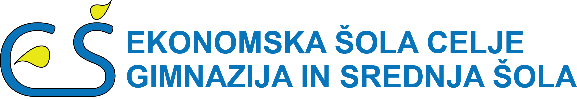                Kosovelova ulica 4, 3000 Celje                                                              za varstvo osebnih podatkov	              (03) 548 29 30, tajnistvo@escelje.si                                                     odvetnica Kaja DosedlaDatum opravičila:OPRAVIČILOIme in priimek dijaka: _________________________________________  Razred: ________Čas izostanka:  od_________________ do _____________________Vzrok izostanka: ___________________________________________________________________________________________________________________________________________________________________________________________________________________Številka opravičila: ___________________		Podpis staršev/skrbnikov:Datum prejema: _____________________                                                                                                                  Pooblaščena oseba               Kosovelova ulica 4, 3000 Celje                                                              za varstvo osebnih podatkov	              (03) 548 29 30, tajnistvo@escelje.si                                                     odvetnica Kaja DosedlaDatum opravičila:OPRAVIČILOIme in priimek dijaka: _________________________________________  Razred: ________Čas izostanka:  od_________________ do _____________________Vzrok izostanka: ___________________________________________________________________________________________________________________________________________________________________________________________________________________Številka opravičila: ___________________		Podpis staršev/skrbnikov:Datum prejema: _____________________                                                     OPOZORILO ŠOLE DIJAKU OZ. ZAKONITEMU ZASTOPNIKU!Z navedbo vzroka izostanka ste nam morebiti posredovali tudi zdravstvene podatke, ki sodijo med posebne vrste osebnih podatkov. Z navedenimi podatki bomo postopali še posebej skrbno. Glede obdelave osebnih podatkov imate naslednje pravice: Pravica do dostopa do osebnih podatkov: pravico imate zahtevati informacijo o tem ali se pri naši šoli obdelujejo vaši osebni podatki. V primeru, da do obdelave vaših osebnih podatkov znotraj šole prihaja, lahko zahtevate dostop do vaših osebnih podatkov in določene informacije o obdelavi (katere podatke obdelujemo in od kod ti podatki izvirajo). Pravica do popravka osebnih podatkov: pravico imate zahtevati, da šola popravi oz. dopolni nepopolne oz. netočne vaše osebne podatke, ki jih obdelujemo. Pravica zahtevati omejitev obdelave: pravico imate zahtevati omejitev obdelave svojih osebnih podatkov (kadar npr. poteka preverba točnosti oz. popolnosti vaših osebnih podatkov). Pravica do izbrisa osebnih podatkov: pravico imate zahtevati, da vaše osebne podatke izbrišemo. Pravica do izbrisa je omejena in se nanaša zgolj na tiste podatke, ki jih obdelujemo na podlagi vašega soglasja. Sem ne sodijo vaši osebni podatki, ki smo jih dolžni voditi, ker nam tako veleva zakon ali jih vodimo zaradi izvrševanja pogodbenega odnosa oz. zakonitega interesa, ki ga imamo.   Pravica do pritožbe: če menite, da so bile pravice pri obdelavi osebnih podatkov kršene, imate pravico do pritožbe  oz.  prijave pri Informacijskem pooblaščencu.Vse zgoraj naštete pravice lahko uresničujete tako, da nam pišete na naslov šole ali po elektronski pošti: tajnistvo@escelje.si.OPOZORILO ŠOLE DIJAKU OZ. ZAKONITEMU ZASTOPNIKU!Z navedbo vzroka izostanka ste nam morebiti posredovali tudi zdravstvene podatke, ki sodijo med posebne vrste osebnih podatkov. Z navedenimi podatki bomo postopali še posebej skrbno. Glede obdelave osebnih podatkov imate naslednje pravice: Pravica do dostopa do osebnih podatkov: pravico imate zahtevati informacijo o tem ali se pri naši šoli obdelujejo vaši osebni podatki. V primeru, da do obdelave vaših osebnih podatkov znotraj šole prihaja, lahko zahtevate dostop do vaših osebnih podatkov in določene informacije o obdelavi (katere podatke obdelujemo in od kod ti podatki izvirajo). Pravica do popravka osebnih podatkov: pravico imate zahtevati, da šola popravi oz. dopolni nepopolne oz. netočne vaše osebne podatke, ki jih obdelujemo. Pravica zahtevati omejitev obdelave: pravico imate zahtevati omejitev obdelave svojih osebnih podatkov (kadar npr. poteka preverba točnosti oz. popolnosti vaših osebnih podatkov). Pravica do izbrisa osebnih podatkov: pravico imate zahtevati, da vaše osebne podatke izbrišemo. Pravica do izbrisa je omejena in se nanaša zgolj na tiste podatke, ki jih obdelujemo na podlagi vašega soglasja. Sem ne sodijo vaši osebni podatki, ki smo jih dolžni voditi, ker nam tako veleva zakon ali jih vodimo zaradi izvrševanja pogodbenega odnosa oz. zakonitega interesa, ki ga imamo.   Pravica do pritožbe: če menite, da so bile pravice pri obdelavi osebnih podatkov kršene, imate pravico do pritožbe  oz.  prijave pri Informacijskem pooblaščencu.Vse zgoraj naštete pravice lahko uresničujete tako, da nam pišete na naslov šole ali po elektronski pošti: tajnistvo@escelje.si.